Name: Mr. S.Y. InamdarFathers/Husbands Name: YakubDepartment: Computer Science & EngineeringDate of Joining: 01/07/2022   Designation: Assistant ProfessorPhone No. 9595863003 Email ID: sharifnawaz12@gmail.comPermanent Address: Hanumannagar, MalkapurTaluka:	Karad                   Dist.: Satara                  State: MaharashtraLocal Address: Same as above.Taluka:	________________Dist.: _____________________ State: _______________________________Marital Status: - Married                                            Blood Group:  A+Date of Birth:  12/06/1983                                         Place of Birth: IslampurEducational Qualification:Experience (Years):Paper/ Books Published:FDP/STTP/Seminars/Workshop organized/Attended: 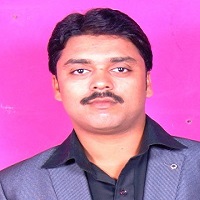 DegreeUniversity/BoardPercentage Class ObtainedYear of PassingPhDME / M. TechJNTU, Hyderabad70.69First Class with Dist.2013BE / B. Tech Shivaji University64.20First Class2009othersTeaching11Industrial2OthersTotal13DetailsNationalInternationalStateSCI/Scopus IndexedUGCApprovedJournals13Conferences1DetailsOrganisedAttendedFDP/STTP2                          13Seminar                             2                          02Workshop3                          02Technical Event                             1Others1